Title in English (Times New Roman; size-12; Interline 1,0)Full name of the first author 1 1 Full affiliation Email adress, (Times New Roman; size-12)Full name of the second author 22 Full affiliation Email adress, (Times new roman; size-12)                                   Received:../…/20..           Accepted : :../…/20Abstract: (Not more than 10 lines)         Enter your abstract here (an abstract is a brief, comprehensive summary of the contents of the article). Enter your abstract here (an abstract is a brief, comprehensive summary of the contents of the article). Enter your abstract here (an abstract is a brief, comprehensive summary of the contents of the article). Enter your abstract here (an abstract is a brief, comprehensive summary of the contents of the article). Enter your abstract here (an abstract is a brief, comprehensive summary of the contents of the article). Enter your abstract here (an abstract is a brief, comprehensive summary of the contents of the article).  summary of the contents of the article). Enter your abstract here (an abstract is a brief, comprehensive summary of the contents of the article). Keywords: keywords; keywords; keywords; keywords; keywords. The researchIntroduction:(Times New Roman12 line spacing 1.0)      If the research is applied, the introduction should contain a preface with defining the research objectives, problems, hypotheses, and methodology. And if it was theoretical, it can be sufficient to pave the subject only.I Title
Subtitle 1The first subtitle opens with an introduction that presents the specific problem under study and describes the research strategy. The first subtitle opens with an introduction that presents the specific problem under study and describes the research strategy. The first subtitle opens with an introduction that presents the specific problem under study and describes the research strategy. Subtitle 2
Enter here the text of second subtitle, enter here the text of second subtitle, enter here the text of second subtitle, enter here the text of second subtitle, enter here the text of second subtitle,  enter here the text of second subtitle, enter here the text of second subtitle, enter here the text of second subtitle, enter here the text of second subtitle, enter here the text of second subtitle, enter here the text of second subtitle, enter here the text of second subtitle, enter here the text of second subtitle.
II. Title
Subtitle 1The first subtitle opens with an introduction that presents the specific problem under study and describes the research strategy. The first subtitle opens with an introduction that presents the specific problem under study and describes the research strategy. The first subtitle opens with an introduction that presents the specific problem under study and describes the research strategy. Subtitle 2
Enter here the text of second subtitle, enter here the text of second subtitle, enter here the text of second subtitle, enter here the text of second subtitle, enter here the text of second subtitle,  enter here the text of second subtitle, enter here the text of second subtitle, enter here the text of second subtitle, enter here the text of second subtitle, enter here the text of second subtitle, enter here the text of second subtitle, enter here the text of second subtitle, enter here the text of second subtitle.		Table N°1. Title        Source : Name of author (year), full title of the book, publisher, pageFigure N° 1. Title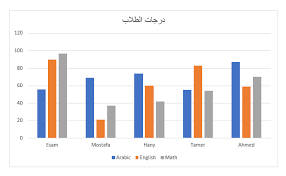                      Source : Name of author (year), full title of the book, publisher, pageIII RESULTS AND DISCUSSION  Enter your results in this section, summarize the collected data and the analysis performed on those data relevant to the discourse that is to follow. After presenting the results, you are in a position to evaluate and interpret their implications, especially with respect to your original hypotheses.IV. CONCLUSION The conclusion of a research paper needs to summarize the content and purpose of the article. The conclusion of a research paper needs to summarize the content and purpose of the article. The conclusion of a research paper needs to summarize the content and purpose of the article. The conclusion of a research paper needs to summarize the content and purpose of the article. The conclusion of a research paper needs to summarize the content and purpose of the article. The conclusion of a research paper needs to summarize the content and purpose of the article.The researcher must use the marginalization of information the APA (American Psychological Association)V. Bibliography List : Arranged and numbered Books : author’s name (year), full title, publishing, country;Journal article : author’s name (year), full title of the article, review name, place, volume and number ;Seminar article: author’s name (year), full title of the paper, title of seminar, place and date, country ;Internet websites: author’s name (year), full title of the file, detailed website  (consulted on day/moonth/year).VI. Citationsالعـنـوان باللغة العربية (الخط: Traditional Arabic، حجم الخط 14، تباعد أسطر 1,0)الإسم الكامل للباحث الأول1 1مؤسسة الانتماء كاملةايميل الباحث الأول  الإسم الكامل للباحث الثاني 2 2مؤسسة الانتماء كاملةايميل الباحث الثاني  ملخص: ) 10 أسطر على الأكثر)ضع الملخص هنا (هدف البحث، والنتائج المتوصل). ضع الملخص هنا (هدف البحث، والنتائج). ضع الملخص هنا (هدف البحث، والنتائج المتوصل). ضع الملخص هنا (هدف البحث، والنتائج). ضع الملخص هنا (هدف البحث، والنتائج المتوصل). ضع الملخص هنا (هدف البحث، والنتائج المتوصل). ضع الملخص هنا (هدف البحث، والنتائج). ضع الملخص هنا (هدف البحث، والنتائج المتوصل). ضع الملخص هنا (هدف البحث، والنتائج). ضع الملخص هنا (هدف البحث، والنتائج المتوصل). ضع الملخص هنا (هدف البحث، والنتائج المتوصل). ضع الملخص هنا (هدف البحث، والنتائج). ضع الملخص هنا (هدف البحث، والنتائج المتوصل). ضع الملخص هنا (هدف البحث، والنتائج). ضع الملخص هنا (هدف البحث، والنتائج المتوصل). ضع الملخص هنا (هدف البحث، والنتائج المتوصل). ضع الملخص هنا (هدف البحث، والنتائج). ضع الملخص هنا (هدف البحث، والنتائج المتوصل). ضع الملخص هنا (هدف البحث، والنتائج). ضع الملخص هنا (هدف البحث، والنتائج المتوصل). ضع الملخص هنا (هدف البحث، والنتائج المتوصل). ضع الملخص هنا (هدف البحث، والنتائج). البحث، والنتائج المتوصل). ضع الملخص هنا (هدف البحث، والنتائج المتوصل). ضع الملخص هنا (هدف البحث، والنتائج).الكلمات المفتاحية: ك. م.، ك. م.، ك. م.، ك. م.، ك. م.////........................../........................../.............................../